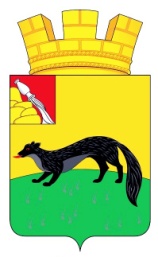 АДМИНИСТРАЦИЯ ГОРОДСКОГО ПОСЕЛЕНИЯ – ГОРОД БОГУЧАРБОГУЧАРСКОГО МУНИЦИПАЛЬНОГО РАЙОНАВОРОНЕЖСКОЙ ОБЛАСТИ ПОСТАНОВЛЕНИЕ от «15» мая 2020 года  № 129 		                                             г. БогучарОб утверждении отчета об исполнениибюджета городского поселения – город Богучар за  1 квартал  2020 года  В соответствии со статьей  264.2  Бюджетного Кодекса  Российской Федерации, решением Совета народных депутатов городского поселения – город Богучар Богучарского муниципального района Воронежской области от 30.10.2014г. № 338 «Об утверждении  Положения о бюджетном процессе в городском поселении – город Богучар», администрация городского поселения – город Богучар  постановляет:1. Утвердить отчет об исполнении бюджета городского поселения – город Богучар за 1 квартал  2020 года  по доходам в сумме 10 060,8 тыс. рублей, в том числе по собственным доходам 9 854,8 тыс. рублей, по расходам в сумме 10 344,0 тыс. рублей  согласно приложению.2. Контроль за исполнением  настоящего  постановления  оставляю за собой.Глава  администрации городскогопоселения – город Богучар                                                 И.М. Нежельский                                                                                                                                                                        Приложение                                                                                                        к постановлению администрации                                                                                                    городского поселения - город Богучар                                                                                                  от  15.05. 2020  № 129Отчет об исполнении  бюджета городского поселения – город Богучар за 1 квартал  2020  года                                                                                                                                  тыс. рублейНАИМЕНОВАНИЕ  ПОКАЗАТЕЛЕЙУТОЧНЕННЫЙ ПЛАН на 01.04.2020г.ИСПОЛНЕНО на 01.04. 2020г.123Д О Х О Д Ы50 480,09 854,8НАЛОГИ НА ПРИБЫЛЬ, ДОХОДЫ28 128,05 457,5Налог на доходы физических лиц28 128,05 457,5НАЛОГИ НА ТОВАРЫ (РАБОТЫ, УСЛУГИ), РЕАЛИЗУЕМЫЕ НА ТЕРРИТОРИИ РФ1 500,0338,0Акцизы1 500,0338,0НАЛОГИ НА СОВОКУПНЫЙ ДОХОД1 200,0856,4Единый сельскохозяйственный налог1 200,0856,4НАЛОГИ НА ИМУЩЕСТВО18 170,02 887,9Налог на имущество физических лиц4 510,0116,0Земельный налог13 660,02 771,9ДОХОДЫ ОТ ИСПОЛЬЗОВАНИЯ ИМУЩЕСТВА, НАХОДЯЩЕГОСЯ В МУНИЦИПАЛЬНОЙ СОБСТВЕННОСТИ1 482,0314,0Арендная плата за землю1 470,0314,0Прочие поступления от использования имущества, находящегося в собственности городских поселений12,0-ШТРАФНЫЕ САНКЦИИ, ВОЗМЕЩЕНИЕ УЩЕРБА1,0Денежные взыскания (штрафы) за нарушение законодательства Российской Федерации о контрактной системе в сфере закупок товаров, работ, услуг для обеспечения государственных и муниципальных нужд для нужд городских поселений 0Доходы от денежных взысаний (штрафов), поступающие в счет погашения задолженности, образовавшейся до 1 января 2020 года, подлежащие зачислению в бюджет муниципального образования по нормативам, действовавшим в 2019 году1,0БЕЗВОЗМЕЗДНЫЕ ПОСТУПЛЕНИЯ 4 236,0206,0Дотации бюджетам субъектов РФ и муниципальных образований 1 236,0206,0Дотация бюджетам городских поселений на выравнивание бюджетной обеспеченности1 236,0206,0Субсидии бюджетам бюджетной системы Российской Федерации (межбюджетные субсидии)3 000,0Субсидии бюджетам городских поселений на реализацию программ формирования современной городской среды3 000,0ВСЕГО ДОХОДОВ54 716,010 060,8Р А С Х О Д ЫОБЩЕГОСУДАРСТВЕННЫЕ ВОПРОСЫ17 392,53 050,9НАЦИОНАЛЬНАЯ БЕЗОПАСНОСТЬ И ПРАВООХРАНИТЕЛЬНАЯ ДЕЯТЕЛЬНОСТЬ140,015,0НАЦИОНАЛЬНАЯ ЭКОНОМИКА1 338,0-ЖИЛИЩНО-КОММУНАЛЬНОЕ ХОЗЯЙСТВО35 818,46 684,7КУЛЬТУРА И КИНЕМАТОГРАФИЯ1 560,0325,6СОЦИАЛЬНАЯ ПОЛИТИКА740,0177,5в т.ч. муниципальные пенсии440,0119,5ФИЗИЧЕСКАЯ КУЛЬТУРА И СПОРТ980,0352,0ИТОГО РАСХОДОВ58 131,010 605,7РЕЗУЛЬТАТ  ИСПОЛНЕНИЯ БЮДЖЕТА (дефицит/профицит)-3 415,0-544,9